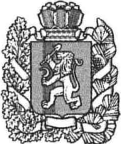 АДМИНИСТРАЦИЯ БОГУЧАНСКОГО РАЙОНАП О С Т А Н О В Л Е Н И Е17.08.2017				       с. Богучаны			           №947- пОб утверждении Положения о территориальной психолого-медико-педагогической комиссии при управлении образования администрации Богучанского районаВ соответствии с Федеральным законом от 29.12.2012 №273-ФЗ «Об образовании в Российской Федерации», приказом Минобрнауки России от 20.09.2013 №1082 "Об утверждении Положения о психолого-медико-педагогической комиссии"), приказом министерства образования и науки Красноярского края от 16.12.2014 №50-04/1 "Об утверждении Порядка работы психолого-медико-педагогической комиссии в Красноярском крае", письмом Минобрнауки России от 23.05.2016 №ВК-1074/07 "О совершенствовании деятельности психолого-медико-педагогических комиссий", на основании ст.7, 8, 43, 47, Устава Богучанского района Красноярского края,ПОСТАНОВЛЯЮ:Создать территориальную психолого-медико-педагогическую комиссию при управлении образования администрации Богучанского района Красноярского края.Утвердить Положение о территориальной психолого-медико-педагогической комиссии при управлении образования администрации Богучанского района Красноярского края, согласно приложению 1.Состав и порядок работы ПМПК утверждаются приказом начальника управления образования администрации Богучанского района Красноярского края.Признать утратившим силу постановление администрации Богучанского района Красноярского края от 29.11.2010 №1673-п «Об утверждении Положения о психолого-медико-педагогической комиссии муниципального образования Богучанский район» и постановление администрации Богучанского района от 20.09.2016 №705-п «Об утверждении Порядка работы территориальной психолого-медико-педагогической комиссии управления образования администрации Богучанского района Красноярского края».Контроль за исполнением настоящего постановления возложить на заместителя Главы Богучанского района по жизнеобеспечению А.Ю.Машинистова.Управлению образования администрации Богучанского района Красноярского края (Н.А. Капленко) обеспечить размещение настоящего постановления на сайте управления образования администрации Богучанского района Красноярского края.Постановление вступает в силу со дня, следующего за днём опубликования в Официальном вестнике Богучанского района.И.о.Главы Богучанского района	                                            В.Ю.КарнауховПриложение 1 к  постановлениюадминистрации Богучанского районаот 17.08.2017 №947-пПоложениео территориальной психолого-медико-педагогической комиссии при управлении образования администрации Богучанского района Красноярского края1.Общие положения1.1. Настоящее Положение о территориальной психолого-медико-педагогической комиссии при управлении образования администрации Богучанского района Красноярского края (далее- Положение) регламентирует деятельность территориальной психолого-медико-педагогической комиссии, созданной при управлении образования администрации Богучанского района Красноярского края (далее- ПМПК).1.2. ПМПК создается в целях своевременного выявления детей с особенностями в физическом и (или) психическом развитии и (или) отклонениями в поведении, проведения их комплексного психолого-медико-педагогического обследования (далее - обследование) и подготовки по результатам обследования рекомендаций по оказанию им психолого-медико-педагогической помощи и организации их обучения и воспитания, а также подтверждения, уточнения или изменения ранее данных рекомендаций.1.3. Основными задачами ПМПК являются:- комплексная, всесторонняя, динамическая диагностика резервных возможностей ребенка и нарушений его развития;- определение специальных условий для получения образования несовершеннолетними;- подбор специальных условий для обучения и воспитания, а также адекватных индивидуальным особенностям ребенка.1.4. ПМПК создается при управлении образования администрации Богучанского района Красноярского края и осуществляет свою деятельность в пределах территории муниципального образования Богучанский район. 1.5. ПМПК возглавляет руководитель, в период его отсутствия – лицо, назначенное приказом начальника управления образования администрации Богучанского района.1.6. В состав комиссии входят: педагог-психолог, учителя-дефектологи (по соответствующему профилю: олигофренопедагог, тифлопедагог, сурдопедагог), учитель-логопед, педиатр, невролог, офтальмолог, оториноларинголог, ортопед, психиатр детский, социальный педагог. При необходимости в состав комиссии включаются и другие специалисты.1.7. Включение врачей в состав ПМПК осуществляется по согласованию с краевым государственным бюджетным учреждением здравоохранения «Богучанская районная больница». 1.8. Состав и порядок работы ПМПК утверждаются приказом начальника управления образования администрации Богучанского района Красноярского края.1.9. ПМПК информируют родителей (законных представителей) детей об основных направлениях деятельности, месте нахождения, порядке и графике работы ПМПК.1.10. Информация о проведении обследования детей в ПМПК, результаты обследования, а также иная информация, связанная с обследованием детей в ПМПК, является конфиденциальной. Предоставление указанной информации без письменного согласия родителей (законных представителей) детей третьим лицам не допускается, за исключением случаев, предусмотренных законодательством Российской Федерации.1.11. Управление образования администрации Богучанского района Красноярского края обеспечивают ПМПК необходимыми помещениями, оборудованием, компьютерной и оргтехникой, автотранспортом для организации ее деятельности.1.12. ПМПК осуществляет свою деятельность на постоянной основе.1.13. ПМПК имеет печать и бланки со своим наименованием.1.14. Анализ деятельности ПМПК ежегодно представляется в управление образования администрации Богучанского района (утверждается Порядком работы ПМПК). 2. Основные направления деятельности и права ПМПК2.1. Основными направлениями деятельности ПМПК являются:а) проведение обследования детей в возрасте от 0 до 18 лет в целях своевременного выявления особенностей в физическом и (или) психическом развитии и (или) отклонений в поведении детей;б) подготовка по результатам обследования рекомендаций по оказанию детям психолого-медико-педагогической помощи и организации их обучения и воспитания, подтверждение, уточнение или изменение ранее данных комиссией рекомендаций;в) оказание консультативной помощи родителям (законным представителям) детей, работникам образовательных организаций, организаций, осуществляющих социальное обслуживание, медицинских организаций, других организаций по вопросам воспитания, обучения и коррекции нарушений развития детей с ограниченными возможностями здоровья и (или) девиантным (общественно опасным) поведением;г) оказание территориальному учреждению медико-социальной экспертизы содействия в разработке индивидуальной программы реабилитации ребенка-инвалида;д) осуществление учета данных о детях с ограниченными возможностями здоровья и (или) девиантным (общественно опасным) поведением, проживающих на территории муниципального образования Богучанский район;е) участие в организации информационно-просветительской работы с населением в области предупреждения и коррекции недостатков в физическом и (или) психическом развитии и (или) отклонений в поведении детей.2.2. ПМПК имеет право:- запрашивать у органов исполнительной власти, правоохранительных органов, организаций и граждан сведения, необходимые для осуществления своей деятельности;- осуществлять мониторинг учета рекомендаций ПМПК по созданию необходимых условий для обучения и воспитания детей в образовательных организациях, а также в семье (с согласия родителей (законных представителей) детей);- вносить в управление образования администрации Богучанского района Красноярского края предложения по вопросам совершенствования деятельности ПМПК.2.3. ПМПК ведется следующая документация:- журнал записи детей на обследование (хранится не менее 5 лет после окончания его ведения) (утверждается Порядком работы ПМПК);- журнал учета детей, прошедших обследование (хранится не менее 5 лет после окончания его ведения) (утверждается Порядком работы ПМПК);- карта ребенка, прошедшего обследование (хранится не менее 10 лет после достижения ребенком возраста 18 лет) (утверждается Порядком работы ПМПК);- протокол обследования ребенка (хранится не менее 10 лет после достижения ребенком возраста 18 лет) (утверждается Порядком работы ПМПК).3. Общая организация деятельности ПМПК3.1. Общие правила работы ПМПК- соблюдение в своей деятельности требований командного взаимодействия:- принимать общую цель (предоставление компетентного и ответственного заключения),- нести персональную ответственность за собственные диагностические выводы,- принимать участие в обсуждении и приходить к коллегиальному заключению,- заботиться о сохранении имиджа ПМПК, корректно взаимодействуя с родителями и доступно отвечая на возникающие у них вопросы.